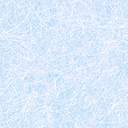 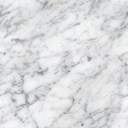 ليل : الليل يبدأ بعد غروب الشمس.ليمون : طعم الليمون حامض.لبن : أنا أشرب اللبن كل يوم.لقمة : صغر اللقمة عند تناول الطعام.عرفنا من قبل أن (ال) تنقسم الى نوعين هما: ال القمرية وال الشمسية.(ال) القمرية تكتب وتنطق وتكون دائماً ساكنة مثل : القمر, البحر   و (ال ) الشمسية تكتب ولا تنطق ويكون الحرف الذي يلي  اللام دائماً مشددة مثل : الشمس , النهار.                       الكلمات التي تحتها خط تجد أن كل منها بدأت بحرف اللام وحرف                       اللام من الحروف التي تدخل عليها (ال) الشمسية والآن أقرأ الكلمات بعد                       دخول (ال ) عليها : الليل , الليمون , اللبن , اللقمة نلاحظ أن لام (ال) تظهر فيها خطاً (أي في الكتابة فقط ) وتختفي في النطق واللام الثانية تليها مشددة لأنها من حروف الكلمة .إذا دخلت (ال) الشمسية على كلمة أولها لام تكتب اللامان معاً وتظهر الشدة على اللام الثانية.                           أدخل (ال) على الكلمات الآتية: لعبة:……….. , لون:………. ,     للغة:……………... لص:………                 نصيحة ومعلومة اللغة العربية لغةُ فصيحة ُ اللفظ واسعة المعنى , نزل بها القرآن الكريم فزادها قوة وجمالاً . علينا التمسك باللغة الفصيحة في حديثنا وكتابنا, حتى نسلم من الخطأ واللوم والعتاب .اتخاذ الليل سكناً وراحة, واللجوء فيه إلى العبادة خير من السهر في اللهو واللعب.الأسد حيوان مفترس حاد الأنياب.………………………………………………………………………………………………………………………………………………………………………………………………………………………………………………………………………………………………………………………………………………………………………………………………………………………………………………………………………………………………………………………………………………………………………………………………………………………………………………………………………………………………………………………………………………………………………………………………………………………………………………………………………………………………………………………………………………………………………………………………………………………………………………………………………………………………………………………………………………………………………………………………………………………………………………………………………………………………………………………………………………………………………………………………………………………………………………………………………………………………………………………………………………………………………………………………………………………………………………………………………………………………………………………………………………………………………………………………………………………………………………………………………………………………………………………………………………………………………………………………………………………………………………………………………………………………………………………………………………………………………………………………………………………………………………………………………………………………………………………………………………………………………………………………………………………………………………………………………………………………………………………………………………………………………………………………………………………………………………………………………………………………………………………………………………………………………………………………………………………………………………………………………………………………………………………………………………………………………………………………………………………………………………………………………………………………………………………………………………………………………………………………………………………………………………………………………………………………………………………عرفنا من قبل (ال) القمرية (ال) الشمسية وعرفنا أن (ال) القمرية  تكتب وتنطق ويظهر السكون على اللام وأن (ال) الشمسية تكتب ولاتنطق ويكون الحرف الذي يلي اللام مشدداً .وعند قراءة أمثلة الدرس نلاحظ الكلمات التي تحتها خط اما ان تكون (ال) قمرية أو (ال) شمسية  فكلمة للقمر: أصلها القمر دخلت عليها اللام وحذفت همزة (ال) واتصلت اللام المكسورة بلام (ال) القمرية . وكذلك الحال لبقية الكلمات للمعلم وللوقت.وأمثلة المجموعة (ب) للشمس : أصلها الشمس دخلت عليها اللام المكسورة واتصلت بلام(ال) الشمسية وحذفت همزة (ال) الشمسية واتصلت اللام باللام.وكذلك لبقية أمثلة المجموعة (ب).وفي أمثلة المجموعة (ج) كلمة للغة : أصلها اللغة دخلت عليها اللام المكسورة وحذفت منها  (ال) الشمسية بكاملها واتصلت اللام المكسورة بلام الكلمة الأصلية المشددة لتصبح (للغة) وكذلك بقية الكلمات في المجموعة (ج).إذا دخلت اللام المكسورة على كلمة مبدوءة بـ(ال) القمرية أو (ال) الشمسية : تحذف همزة (ال) , وتتصل اللام المكسورة بلام (ال) , وتكتب الكلمة بلامين .وإن كانت الكلمة المبدوءة بـ(ال) الشمسية أولها لام , ودخلت عليها اللام المكسورة , تحذف (ال) بكاملها , وتتصل اللام المكسورة بلام الكلمة المشددة , وتكتب بلامين.                       إدخل اللام على الكلمات الآتية: الطفل :………, اللبان: …………من الأسماءالوطن للإنسان, والعرين للأسد, والعش للطير, والخلية للنحل.الصراط للطريق, والصلصال للطين الحار اليابس, والعجاج للغبار الذي تثيره الريح والحصاة للحجارة. الصهيل للفرس, والخوار للبقر, والثغاء للغنم, والصفير للنسر, والهديل للحمام والنقيق للضفدع.منزلناأنا أعيش مع أسرتي بالمدينة, ونسكن في منزلٍ واسعٍ. للضيوف مجلسٌ, بجواره صالة للطعام, وللأسرة قسم خاص بها فيه غرفةٌ للمعيشة , وفيها نجتمع للسمر وتناول الشاي وحجرة للمطبخ , وثلاث غرف للنوم ويحيط بمنزلنا فناءً به حديقةٌ جميلة ٌ , وحوضٌ للسباحة.………………………………………………………………………………………………………………………………………………………………………………………………………………………………………………………………………………………………………………………………………………………………………………………………………………………………………………………………………………………………………………………………………………………………………………………………………………………………………………………………………………………………………………………………………………………………………………………………………………………………………………………………………………………………………………………………………………………………………………………………………………………………………………………………………………………………………………………………………………………………………………………………………………………………………………………………………………………………………………………………………………………………………………………………………………………………………………………………………………………………………………………………………………………………………………………………………………………………………………………………………………………………………………………………………………………………………………………………………………………………………………………………………………………………………………………………………………………………………………………………………………………………………………………………………………………………………………………………………………………………………………………………………………………………………………………………………………………………………………………………………………………………………………………………………………………………………………………………………………………………………………………………………………………………………………………………………………………………………………………………………………………………………………………………………………………………………………………………………………………………………………………………………………………………………………………………………………………………………………………………………………………………………………………………………………………………………………………………………………………………………………………………………………………………………………………………………………………………………………………من خلال قراءة أمثلة المجموعة (أ) نلاحظ أن كلمة ( القلم, الموز , الحصان ) كلمات مبدوءة بـ( ال) القمرية ودخلت عليها حروف (ب , ف , ك) واتصلت بها مباشرةً دون أن يحذف منها شيء .ولو انتقلنا لأمثلة المجموعة (ب) نلاحظ أن الكلمات ( الدراجة, الثعلب, الصاروخ ) مبدوءة بـ( ال ) الشمسية ودخلت عليها حروف(ب, ف, ك) واتصلت بها مباشرةً دون أن يحذف منها شيء.وفي أمثلة المجموعة (ج) نلاحظ أن الكلمات(اللحم , الليمون , اللبن ) مبدوءة بلام (لحم, ليمون, لبن ) ودخلت عليها(ال) الشمسية ثم سبقتها الباء والكاف والفاء وكتبت هكذا : باللحم _ فالليمون _ كاللبن.إذا دخلت الباء أو الكاف أو الفاء على كلمة مبدوءة بـ(ال) القمرية أو الشمسية : لا يحذف شيء من الكلمة , وتتصل هذه الحروف بهمزة (ال) عند كتابتها .أدخل (ال) على كل كلمة من الكلمات الآتية ثم أدخل عليها ( ك , ف , ب): جمل : ………..,……….,………..,……………رعد: ………..,……….,………..,……………ليل : ………..,……….,………..,……………أكمل الجدول التالي على مثال السطر الأول:(1)   جلست الأسرة إلى المائدة , فقال الولد :إنها أنواع شهية يا أماه .    قال الأب : نعم , إنها نعم تحتاج إلى الشكر _ فبالشكرتدوم النعم _ وإلى التخلي بآداب الطعام كالتسمية ,         و  كالأكل باليمين , وأن نمضغ جيداً , فالمضغ الجيد يساعد المعدة على الهضم , وأن نحمد الله بعد الأكل ,        وأن أحتفظ بباقي الأطعمة .(2)من الحيوانات البرية         تعيش في المملكة العربية السعودية مجموعة من الحيوانات آكلة اللحوم .         فالذئب يهاجم المواشي التي ترعى البراري .        والثعلب وجبته اللذيذة هي الدجاج والطيور والأرانب التي يقتنصها بالليل من حظائرها وأعشاشها         وجحورها .         أما النمر فهو يطارد فريسته بسرعة حتى يتم له اللحاق بها , فيأكل منها ما يشبعه.………………………………………………………………………………………………………………………………………………………………………………………………………………………………………………………………………………………………………………………………………………………………………………………………………………………………………………………………………………………………………………………………………………………………………………………………………………………………………………………………………………………………………………………………………………………………………………………………………………………………………………………………………………………………………………………………………………………………………………………………………………………………………………………………………………………………………………………………………………………………………………………………………………………………………………………………………………………………………………………………………………………………………………………………………………………………………………………………………………………………………………………………………………………………………………………………………………………………………………………………………………………………………………………………………………………………………………………………………………………………………………………………………………………………………………………………………………………………………………………………………………………………………………………………………………………………………………………………………………………………………………………………………………………………………………………………………………………………………………………………………………………………………………………………………………………………………………………………………………………………………………………………………………………………………………………………………………………………………………………………………………………………………………………………………………………………………………………………………………………………………………………………………………………………………………………………………………………………………………………………………الأمثلة قال الرسول صلى الله عليه وسلم : " لا تحاسدوا , ولا تنجاشوا , ولا تباغضوا......".مدينة الجبيل دخلت عهداً زاهراً , وتحولت في سرعة إلى حياةٍ جديدة ٍ , وأصبحت مجمعاً صناعياً عالمياً.الكلمة ثلاثة أقسام : اسمٌ , وفعلُ , وحرفُ.قال الوالد لولده فيصل: كيف حالك اليوم يا ولدي ؟ هل أتممت مذاكرة دروسك ؟قال فيصل : نعم , أتممت المذاكرة , وأنا بخير ولله الحمد.من خلال قراءة الأمثلة السابقة وملاحظة ماتحته خط : نلاحظ أنها علامات وهي (النقطة وتكتب هكذا (.)\وعلامة الاستفهام وتكتب (؟) والنقطتان الرأسيتان وتكتب هكذا (:) والفاصلة وتكتب هكذا (,) .والجدول التالي يوضح العلامة ومواضع استخدامها :-        ضع علامة الترقيم المناسبة في المربع :       "اية المنافق ثلاث       إذا حدث كذب        وإذا وعد أخلف        وإذا اؤتمن خان"        فهل فيك شيء منها قال المعلم للتلاميذ : أين صديقكم عبدالله ؟ قال التلاميذ : لقد أحس بمغص في بطنه , ودوار في رأسه فذهب إلى الوحدة الصحية.قال المعلم : شفاه الله , وأعاده سالماً .قال محمد : سأزوره يا أستاذ بعد العصر إن شاء الله .قال المعلم ك بلغه سلامي وسلام زملائه جميعاً , ودعاءنا له بالشفاء العاجل . ………………………………………………………………………………………………………………………………………………………………………………………………………………………………………………………………………………………………………………………………………………………………………………………………………………………………………………………………………………………………………………………………………………………………………………………………………………………………………………………………………………………………………………………………………………………………………………………………………………………………………………………………………………………………………………………………………………………………………………………………………………………………………………………………………………………………………………………………………………………………………………………………………………………………………………………………………………………………………………………………………………………………………………………………………………………………………………………………………………………………………………………………………………………………………………………………………………………………………………………………………………………………………………………………………………………………………………………………………………………………………………………………………………………………………………………………………………………………………………………………………………………………………………………………………………………………………………………………………………………………………………………………………………………………………………………………………………………………………………………………………………………………………………………………………………………………………………………………………………………………………………………………………………………………………………………………………………………………………………………………………………………………………………………………………………………………………………………………………………………………………………………………………………………………………………………………………………………………………………………………………………………………………………………………………………………………………………………………………………………………………………………………………………………………………………………………………………………………………………………………………………………………………………………………………………………………………………………………………………………………………………………………………………………………………………………………………………………………………السؤال الأول : جلست الأسرة إلى مائدة الطعام , فقال الولد : إنها أنواع شهية , فقال الأب : نعم , إنها تحتاج إلى الشكر , فبالشكر تدوم النعم , وإلى التحلي بآداب الطعام كالتسمية وكالأكل باليمين .1 ـ اقرأ العبارة السابقة ثم استخرج منها ما يأتي :                                       2 ـ ( لِلعسرى ) ما الذي حذف من هذه الكلمة 3 ـ اكتب الكلمتين التاليتين بعد دخول الباء والفاء والكاف عليها :القطعة الإملائيةالمؤمن للمؤمن كالبنيان يشد بعضه بعضًا .الجهات الأصلية هي : الشرق فالغرب فالشمال فالجنوب .أسعد اللحظات هي التي أقضيها في العبادة .القرآن الكريم هو الذي منح القوة , والخلود  للغة العربية .اللحية زينة للرجال والحلية زينة للنساء .تعيش في المملكة مجموعة من الحيوانات آكلة اللحوم .أنا أعيش مع أسرتي بالمدينة , ونسكن في منزل واسع كبير.………………………………………………………………………………………………………………………………………………………………………………………………………………………………………………………………………………………………………………………………………………………………………………………………………………………………………………………………………………………………………………………………………………………………………………………………………………………………………………………………………………………………………………………………………………………………………………………………………………………………………………………………………………………………………………………………………………………………………………………………………………………………………………………………………………………………………………………………………………………………………………………………………………………………………………………………………………………………………………………………………………………………………………………………………………………………………………………………………………………………………………………………………………………………………………………………………………………………………………………………………………………………………………………………………………………………………………………………………………………………………………………………………………………………………………………………………………………………………………………………………………………………………………………………………………………………………………………………………………………………………………………………………………………………………………………………………………………………………………………………………………………………………………………………………………………………………………………………………………………………………………………………………………………………………………………………………………………………………………………………………………………………………………………………………………………………………………………………………………………………………………………………………………………………………………………………………………………………………………………………………………………………………………………………………………………………………………………………………………………………………………………………………………………………………………………………………………………………………………………قال تعالى :* (( ويل للمطففين الذين إذا كتالوا على الناس يستوفون ))*((إذا السماء انفطرت وإذا الكواكب انتشرت ))*(( سنقرئك فلا تنسى إلا ما شاء الله أنه يعلم الجهر وما يخفى))س1/ أقرأ الأسئلة التالية واختر الإجابة الصحيحة من بين الأقواس :1- ما الذي حذف من كلمة " للمطففين"     (   أل   ، همزة أل الشمسية  ، همزة ال القمرية  )2-ما نوع " أل" في كلمة " السماء"        (    شمسية   ،   قمرية  )3- ما نوع "أل" في كلمة " الكواكب"         ( شمسية     ،   قمرية )4- الكلمة التي أخرها ألف مقصورة هي       (  السماء    ،   تنسى  )5- الكلمة التي أخرها تاء  مفتوحة  هي       (   الله       ،  انفطرت )              ـــــــــــــــــــــــــــــــــــــــــــــــــــــــــــــــــــــــــــــــــــــــــــــــــــــــــــــــــــــــــــ س2  /    أ كتب ما يملى عليك في الأسطر التالية :  المخلوق الكريمخلق الله الإنسان وميزه عن الحيوان بالعقل وبالنطق , وسخر له أسباب  الرزق والحياة الطيبة , وجعل سباته بالليل , ومعاشه بالنهار .؟وإن كان من الحيوانات ما يتكلم كالببغاء وما يضحك كالقرد , وما يبكي كالتمساح , وما يحتال كالثعلب ؛ فالببغاء يردد ما يسمع دون فهم ٍ والقرد يحاكي الإنسان في الضحك ولا يعبر عن فرح , ودموع التماسيح لا تدل على حزن , واحتيال الثعلب محدود لا يبلغ فكر الإنسان وتدبيره.………………………………………………………………………………………………………………………………………………………………………………………………………………………………………………………………………………………………………………………………………………………………………………………………………………………………………………………………………………………………………………………………………………………………………………………………………………………………………………………………………………………………………………………………………………………………………………………………………………………………………………………………………………………………………………………………………………………………………………………………………………………………………………………………………………………………………………………………………………………………………………………………………………………………………………………………………………………………………………………………………………………………………………………………………………………………………………………………………………………………………………………………………………………………………………………………………………………………………………………………………………………………………………………………………………………………………………………………………………………………………………………………………………………………………………………………………………………………………………………………………………………………………………………………………………………………………………………………………………………………………………………………………………………………………………………………………………………………………………………………………………………………………………………………………………………………………………………………………………………………………………………………………………………………………………………………………………………………………………………………………………………الخطأالصوابالايضاحاليمونالليمونكلمة ليمون اولها لام ودخلت عليها ال الشمسية فتكتب بلامين واللام الثانية مشددةالحماللحمكلمة لحم اولها لام ودخلت عليها ال الشمسية فتكتب بلامين واللام الثانية مشددةالللبناللبنكلمة لبن اولها لام ودخلت عليها ال الشمسية فتكتب بلامين واللام الثانية مشددةالكلمةالكلمة مع (ال)الجملة المفيدةلسانلذيذلبنلحيةلثاملحمأبجللقمر نوٌر ساطعٌقم للمعلم فه التبجيلا.التنظيم للوقت نافعُللشمس أشعةُ حارةُالقراءة مفيدةُ للتلميذللثعلب ذيلٌ طويلٌللغة العربية قواعدُ أساسيةٌلليل هيبةٌ وسكونٌحدد وقتاً للعبالكلمةالكلمة مع (ال)الكلمة مع اللام المكسورةماحدث في الكلمة من تغييربعد دخول اللام المكسورةوقتمعلمالوقتالمعلمللوقتللمعلمحذفت همزة ال  القمرية ,واتصلت اللام المكسورة بلام ال (للوقت , للمعلم)تلميذثعلبالتلميذالثعلبللتلميذللثعلبحذفت ألف ال الشمسية ,واتصلت اللام المكسورة بلام ال ( للتلميذ, للثعلب)ليللعبالليلاللعبلليلللعبحذفت (ال) الشمسية بكاملها واتصلت اللام المكسورة بلام الكلمة المشددة : (لليل,للعب)الكلمةالكلمة مع (ال)الكلمة بعد دخول اللام المكسورةما حذف منهانارالنارللنارحذفت همزة ال الشمسيةالقلبلحظاتحذفت ال الشمسية بكاملهاللديكفاكهةحذفت همزة ال القمريةاللحيةأبجكتبت بالقلم الأحمرأكل خالد التفاح فالموزالناقة سريعةٌ كالحصانأذهب إلى المدرسة بالدراجةشاهدت الأسد فالثعلبانطلقت الكرة كالصاروخطبخت الأرز باللحم.عصرت البرتقال فالليمونقلبه أبيض كاللبنبالماءفالماءكالماءفالثوبكاللعاببالمعروففالنظامكالأخاسم علامة الترقيم    شكلهامواضع استخدامهاالفاصلة       ,توضع بين الجمل وبين أقسام الشيء وأنواعه.النقطة       .توضع في نهاية الجملة التامة المعنى .النقطتان الرأسيتان       :توضع بعد القول , وبعد الكلمات الدالة على التقسيم أوالتمثيلعلامة الاستفهام        ؟توضع في نهاية السؤالالمطلوبالكلمةكلمة مبدوءة ( بال ) شمسيةكلمة مبدوءة ( بال ) قمريةكلمة مبدوءة ( بال )ودخلت عليها الكافالكلمةالكلمة مع الباءالكلمة مع الفاءالكلمة مع الكافالكتاب العلم